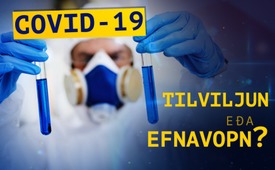 Covid19 veiran: „Afsprengi tilviljunar“ eða markvisst beitt sem ...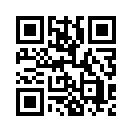 Frá því um miðjan janúar er Covid-19 veiran allsráðandi í fyrirsögnum hefðbundinna fjölmiðla!  Að því virðist upp úr þurru braust út veira í borginni Wuhan í Kína sem veldur óhug og ótta alls staðar í heiminum!  Nánast á klukkutímafresti koma nýjar og uppfærðar tölur um fjölda veikra og látinna.Frá því um miðjan janúar er Covid-19 veiran allsráðandi í fyrirsögnum hefðbundinna fjölmiðla!  Að því virðist upp úr þurru braust út veira í borginni Wuhan í Kína sem veldur óhug og ótta alls staðar í heiminum!  Nánast á klukkutímafresti koma nýjar og uppfærðar tölur um fjölda veikra og látinna. Víða í borgum heims er nú útgöngubann. Þetta veltir upp alvarlegum spurningum sem hingað til hafa verið lítt ræddar eins og t.d.:
Hvaðan kemur þessi hættulega Covid-19 veira?
Frá fjölmiðlum berast ólíkar fréttir um að slöngur, leðurblökur eða ýmis hreisturdýr hafi orsakað eða séu smitberar veirunnar.
Dr. Alan Cantwell veirufræðingur sýnir fram á með 107 tilvísunum í tilraunir sem hægt er að finna í útgáfum gagnabankans „PubMed“, jafnt á læknisfræðilegum rannsóknarstofum sem og hernaðarlegum, að genatilraunir á kórónaveirunni hafi átt sér stað allt frá 1987.  Hér er tilvitnun frá Dr. Alan Cantwell:
„Ég var fljótur að finna að vísindamenn hafa í áratug genabreytt dýra- og mannlegum kórónaveirum til þess að búa til sjúkdómsvaldandi stökkbreyttar og endurraðar veirur. Ekki furða að vísandamenn WHO hafi verið svo fljótir að greina SARS/Kórónaveiruna. (...)
Þessar eftirlitslausu rannsóknir framleiðir hættulegar veirur sem mörgum hverjum er hægt að beita sem efnavopni.“
Sérfræðigreining veirufræðingsins dr. James Lyons-Weiler sýnir meira að segja að eingöngu sé hægt að bæta vissum hluta genasamfellu veirunnar á rannsóknastofu.  (3)
Sú staðhæfing veirusérfræðinganna beggja að hin hættulega kórónaveira eigi uppruna sinn í tilraunastofu og hafi verið genabreitt, byggir á því sem sannað er: að mörg einkaleyfi á kórónaveirum eru opinberlega skrásett. (4)
Þessar staðreyndir leiða okkur óhjákvæmlega til annarrar mikilvægrar spurningar:
Gæti verið að Covid-19 veiran hafi verið markvisst komið fyrir á staðnum sem hún braust út á?
Í nálægð við matar- og fiskimarkaðinn  Wuhan þar sem veiran var fyrst uppgötvuð, er nefnilega „Wuhan Institute of Virology“ (Ísl: Veirufræðistofnunin í Vuhan). (5) Samkvæmt þýska fréttaþætttinum Tagesschau (6) er hún eina kínverska rannsóknarstofan í öllu kínverska heimsveldinu sem vinnur með lífefni og veirur á hæsta áhættustigi.  En í Wuhan er enn ein rannsóknastofa sem vinnur með veirur, það er WuZi PharmaTech Inc. sem fjármögnuð er af milljarðamæringnum George Soros (7)
Gæti það verið að vegna nálægðar rannsóknastofanna við staðinn sem veiran braust út og á grundvelli beggja veirufræðinganna sé hér ákveðið samhengi?  Það þýddi aftur að þetta sé ekki -eins og mantran sem hefðbundnir fjölmiðlar hamra stöðugt – eingöngu samsæriskenning?
Áhuga vekur hve mjög atburðarrásin í Wuhan minnir á tvær metsölubækur:  Vísindaskáldsöguna „The Eyes of Darkness“ frá árinu 1981 eftir Dean Koontz og spádóminn í „End of Days“ frá árinu 2008 eftir Sylvia Browne. Þær lýsa mikilvægum atriðum þessa núverandi heimsfaraldurs. Metsöluhöfundurinn Dean Koontz lýsir veiru sem brýst út í efnavopnarannsóknastofu í höfuðborginni Wuhan og kemur á stað heimsfaraldri.  „End of Days“ spáir faraldri sem brýst út 2020 og veldur því að fólk deyr úr lungnabilun!
Þar með myndast ótrúleg samsvörun með báðum bókunum:
1. Orsakavaldur? → Veira
2. Hvar á hún uppruna sinn?  → Í efnavopnatilraunastofu í Kína
3. Í hvaða borg? → Í Wuhan
4. Hvenær? → Árið 2020
5.   Með hvaða afleiðingum? → Fólk deyr vegna þess að lungun gefa sig.
Í spennusögunni „The Eyes of Darkness“  er veirunni lýst sem fullkomnu vopni.  Það drepur mótherjann án bardaga og án eyðileggingar á landi.  
Oft hefur verið spáð nákvæmlega fyrir um sögulega atburði með víðtækum áhrifum eins og fram kemur í útsendingunni okkar „Globale krisen“ ([www.kla.tv/14798]
Myndið ykkur eigin skoðun hvort Covid-19 veiran birtist fyrir tilviljun eða hvort henni hafi markvisst verið beitt sem efnavopni.  Heimildir birtum við hér í niðurlagi).
Finnst þér innihald og staðreyndir í þessari útsendingu áhugaverðar? Deildu þá krækju á þessa útsendingu á samfélagsmiðlum eða með netpósti á sem flesta vini og kunningja.eftir sr/kwHeimildir:1] https://www.br.de/nachrichten/wissen/wissenschaftler-vermuten-coronavirus-stammt-von-fledermaeusen,RpRulXT
https://www.n-tv.de/wissen/Forscher-Coronavirus-stammt-aus-Schlangen-article21527683.html
https://www.zdf.de/nachrichten/panorama/coronavirus-wildtiermaerkte-china-100.html
[2] https://www.globalresearch.ca/chinas-new-coronavirus-an-examination-of-the-facts/5701662
[3] https://www.coronaviral.org/research/did-the-internet-news-program-the-highwire-with-del-bigtree-break-the-coronavirus-code-80648242
https://www.pubfacts.com/author/jameslyonsweiler
[4] https://connectiv.events/coronavirus-ist-ein-patentierter-virus-alles-ueber-die-patente/
[5] https://en.wikipedia.org/wiki/Wuhan_Institute_of_Virology
[6] https://www.tagesschau.de/faktenfinder/fakes-geruechte-coronavirus-101.html
[7] https://www.national.ro/news/george-soros-finanteaza-un-laborator-de-virusologie-din-wuhan-adresa-666-gaoxin-road-678149.html/
https://www.gazetadeinformatii.ro/investitia-lui-george-soros-intr-un-laborator-de-biotehnologie-si-virusologie-wuxi-pharmatech-inc-localizat-in-wuhan/#
[8] Tafla 2: https://www.researchgate.net/publication/5642354_The_geographic_distribution_of_the_ACE_II_genotype_A_novel_finding
https://www.cambridge.org/core/journals/genetics-research/article/geographic-distribution-of-the-aceii-genotype-a-novel-finding/6DC14A0774C181C37981E5E732E92E45/core-reader
Vísindatryllirinn  „Eyes of Darkness“ eftir Dean Koontz (1981)
Spádómurinn „End of Days“ eftir Sylvia Browne (2008)Þetta gæti þér líka þótt áhugavert:#Covid-19 - www.kla.tv/covid-19-islKla.TV – Hinar fréttirnar ... frjálsar – óháðar – óritskoðaðar ...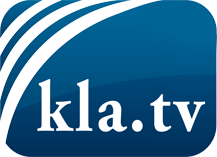 það sem fjölmiðlar ættu ekki að þegja um ...fáheyrt frá fólkinu, für das Volk ...reglulegar fréttir á www.kla.tv/isÞað borgar sig að fylgjast með!Ókeypis áskrift með mánaðarlegu fréttabréfi á netfangið
þitt færðu hér: www.kla.tv/abo-isÁbending öryggisins vegna:Mótraddir eru því miður æ oftar þaggaðar niður eða þær ritskoðaðar. Svo lengi sem flytjum ekki fréttir samkvæmt áhuga og hugmyndafræði kerfispressan getum við sífellt reikna með því að leitað sé eftir tilliástæðum til þess að loka fyrir eða valda Kla.TV skaða.Tengist því í dag óháð internetinu! Smellið hér: www.kla.tv/vernetzung&lang=isLicence:    Creative Commons leyfi sé höfundar getið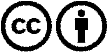 Við útbreiðslu og deilingu skal höfundar getið! Efnið má þó ekki kynna tekið úr því samhengi sem það er í.
Stofnunum reknum af opinberu fé (RÚV, GEZ, ...) er notkun óheimil án leyfis. Brot á þessum skilmálum er hægt að kæra.